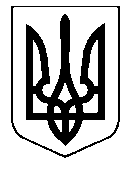 УКРАЇНАНОСІВСЬКА  МІСЬКА  РАДАНОСІВСЬКОГО  РАЙОНУ     ЧЕРНІГІВСЬКОЇ  ОБЛАСТІР І Ш Е Н Н Я(шістдесята сесія сьомого скликання)  15 листопада 2019 року                          м.Носівка                      №10/60/VІІПро внесення змін до рішення 47 сесії міської ради від 14 грудня 2018 року «Про програму соціальної підтримки населення Носівської громадит «Турбота» на 2019-2020 роки»	Керуючись статтею 26 Закону України «Про місцеве самоврядування в Україні», з метою підвищення морального стану громадян, що  постійно мешкають на території громади і опинилися в скрутних життєвих обставинах, підвищення рівня соціального захисту таких громадян,  міська рада вирішила:Внести зміни до рішення 47 сесії міської ради від 14 грудня 2018 року «Про програму соціальної підтримки населення Носівської громади «Турбота» на 2019-2020 роки», а саме:«Програму соціальної підтримки населення Носівської громади «Турбота» на 2019-2020 роки» викласти в новій редакції (додається).Фінансовому управлінню міської ради передбачити кошти на реалізацію програми, виходячи з  реальних можливостей бюджету громади.3.  Контроль за виконанням рішенням покласти на  постійні комісії з питань освіти,  охорони здоров’я, соціального захисту, культури, туризму, молоді та спорту та з питань соціально-економічного розвитку міста, бюджету, фінансів та підприємництва. Секретар міської ради                                                                       Л.НЕДОЛУГА